Randy Pennington’s Favorite Songs About Change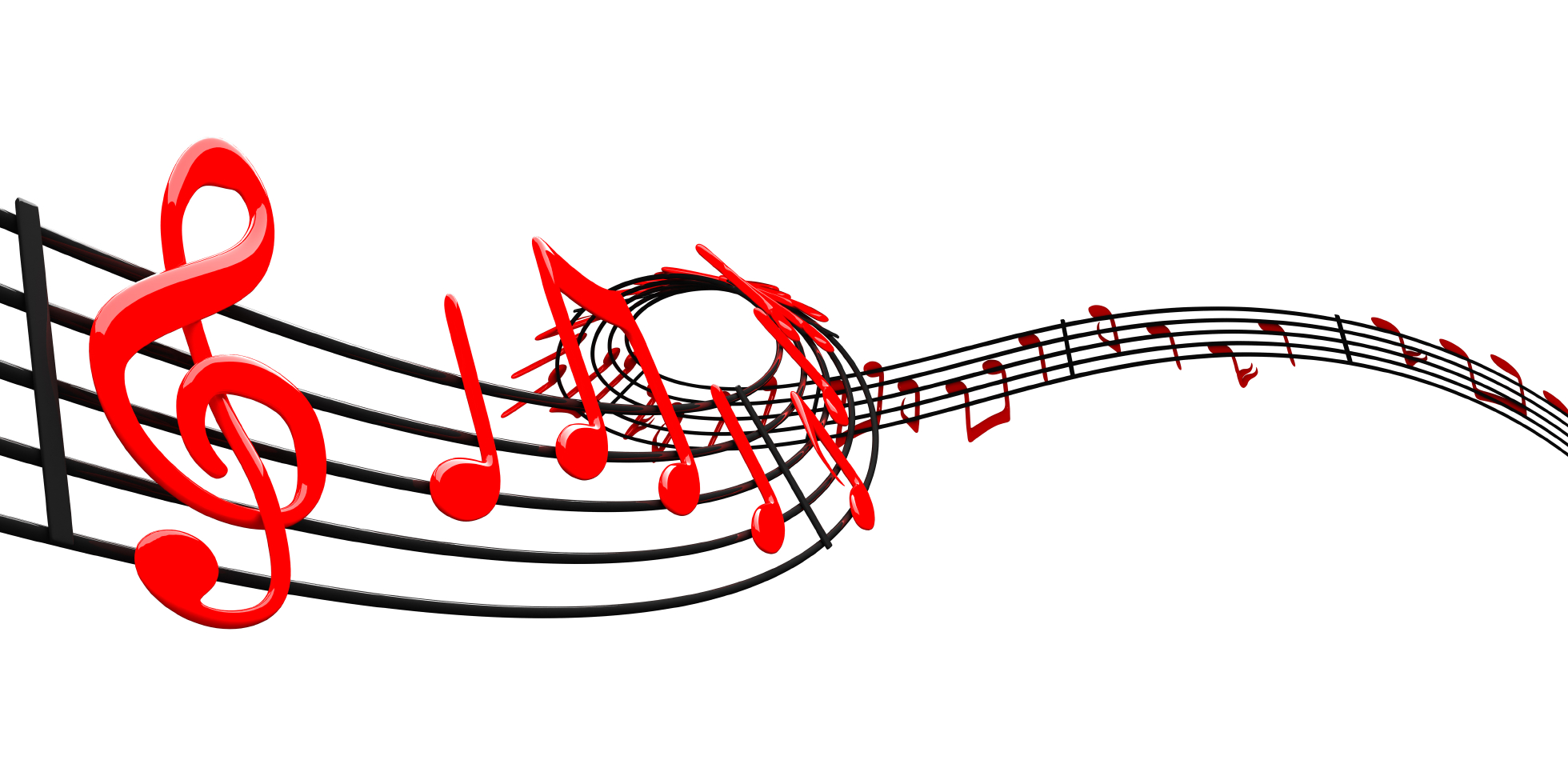 * No copyright ownership implied nor infringement intended. These links are for reference to introduce others to the artist and song.Artist      Title     TitleYou Tube Link*You Tube Link*Eric ClaptonEric ClaptonChange the WorldChange the Worldhttp://www.youtube.com/watch?v=kntzQiaFzOQ David BowieDavid BowieChangesChangeshttp://www.youtube.com/watch?v=zbnJo88kuP8 REO SpeedwagonREO SpeedwagonRoll With the ChangesRoll With the Changeshttp://www.youtube.com/watch?v=JBadNvkmjtY Sam CookeSam CookeA Change Is Going to ComeA Change Is Going to Comehttp://www.youtube.com/watch?v=j-X9JkM9Bgo Bob DylanBob DylanThe Times They Are A ChangingThe Times They Are A Changinghttp://www.youtube.com/watch?v=AH8hPRCr72w Tracy ChapmanTracy ChapmanChangeChangehttp://www.youtube.com/watch?v=drXwsVYrd20 Kylie Rae HarrisKylie Rae HarrisChangeChangehttp://www.youtube.com/watch?v=vUYWHz0gVqM Carrie UnderwoodCarrie UnderwoodChangeChangehttp://www.youtube.com/watch?v=2H0EY4Rrpf4 Taylor SwiftTaylor SwiftChangeChangehttp://www.youtube.com/watch?v=5Zp_3QcNPD0 Elvis Costello and She & HimElvis Costello and She & HimChange is HardChange is Hardhttp://www.youtube.com/watch?v=oE7D7DYFrLA ScorpionsScorpionsWind of ChangeWind of Changehttp://www.youtube.com/watch?v=rMUX_4B-Hr4 John WaiteJohn WaiteChangeChangehttp://www.youtube.com/watch?v=ocM12tYGeqg Tears for FearsTears for FearsChangeChangehttp://www.youtube.com/watch?v=YZWAqZN-uJo Blind MelonBlind MelonChangeChangehttp://www.youtube.com/watch?v=R5mjntMAfbU The Gandhi RapThe Gandhi RapBe the ChangeBe the Changehttp://www.youtube.com/watch?v=1Qd-fAnHjPg Jana StanfieldJana StanfieldLet the Change BeginIf I Were BraveLet the Change BeginIf I Were Bravehttp://www.youtube.com/watch?v=eE0jB1OuAQw http://www.youtube.com/watch?v=ipy9bW-P8dE 